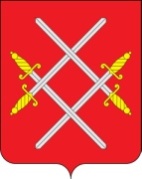 АДМИНИСТРАЦИЯ РУЗСКОГО ГОРОДСКОГО ОКРУГАМОСКОВСКОЙ ОБЛАСТИПОСТАНОВЛЕНИЕот ______________20_____г. №_________О внесении изменений в Положение о системе оплаты труда работников муниципального казенного учреждения «Управление капитального строительства» Рузского городского округа, утвержденное постановлением Администрации Рузского городского округа от 22.03.2019 №818 (в редакции от 16.11.2020 №3681; от 26.01.2022 №227)В соответствии с ст. 135 Трудовым кодексом Российской Федерации, Федеральным законом от 06.10.2003 № 131-ФЗ «Об общих принципах организации местного самоуправления в Российской Федерации»,  постановлением Главы Рузского городского округа от 19.11.2018 №62-ПЛ «Об утверждении Типового положения о системе оплаты труда работников муниципальных учреждений не социальной сферы Рузского городского округа Московской области» (в редакции от 27.11.2018 №83-ПЛ, от 25.02.2019 №53-ПЛ, от 12.08.2019 №3951, от 26.10.21 №4127, от 08.11.2021 №4274, от 09.12.2021 №4847, от 28.10.2022 №5239, от 25.01.2023 №325), в целях обеспечения социальных гарантий и упорядочения оплаты труда работников, руководствуясь Уставом Рузского городского округа  Московской области, Администрация Рузского городско округа постановляет:1. Внести в Положение о системе оплаты труда работников муниципального казенного учреждения «Управление капитального строительства» Рузского городского округа, утвержденное постановлением Администрации Рузского городского округа от 22.03.2019  № 818   (в редакции от 16.11.2020 №3681, от 26.01.2022 №227) (далее – Положение) следующие изменения:1.1. Строки 1 и 2 таблицы пункта 3.1 раздела 3. «Порядок определения должностных окладов» Положения читать в следующей редакции:«                                                                                                                                      »;1.2. В пункте 4.1. раздела 4. «Надбавка к должностному окладу за особые условия труда» слова «до 70 процентов» заменить словами «от 1 до 100 процентов».2. Действие настоящего постановления распространяется на правоотношения, возникшие с 01 января 2023 года.3. Разместить настоящее постановление на официальном сайте Рузского городского округа Московской области в сети «Интернет» и опубликовать в газете «Красное знамя».4. Контроль за исполнением настоящего постановления возложить на Первого Заместителя Главы Администрации Рузского городского округа Пархоменко В.Ю.Глава городского округа                                                                       Н. Н. ПархоменкоМакарова Светлана ВладимировнаЭкономист МКУ «УКС» РГОТел:8-910-413-89-46Проект представил:Директор МКУ «УКС» РГО                                                                         В.К. Дроздов«____» ____________2023г.Проект согласовали:Первый Заместитель Главы АдминистрацииРузского городского округа                                               «_____» _______________2023 г.                                                           В.Ю. ПархоменкоЗаместитель Главы Администрации Рузского городского округа «______» ____________ 2023 г.                                                                   О.В. СпиряеваЗаместитель Главы Администрации Рузского городского округа «______» ____________ 2023 г.                                                                    М.П. ЖаровНачальник Финансового управления Администрации Рузского городского округа                                              В.Б. Буздина            «______» ____________ 2023 г.     Начальник Правового управления Администрации Рузского городского округа                                          Ю.Ю. Доренкова            «______» ____________ 2023 г.     №п/пНаименование должностейДолжностные оклады1Руководитель28730-400002Заместитель руководителя25350-35000